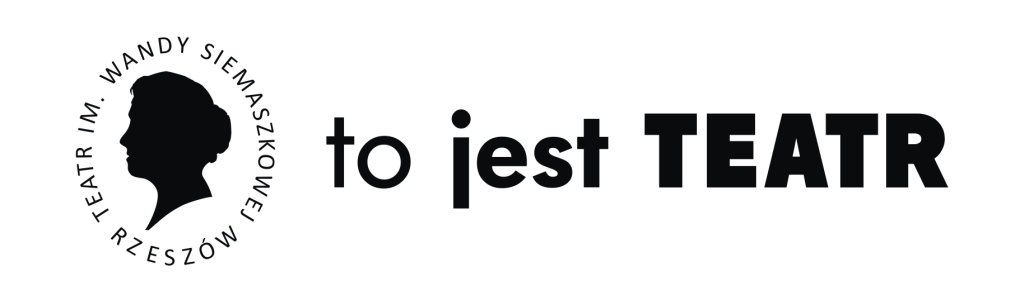 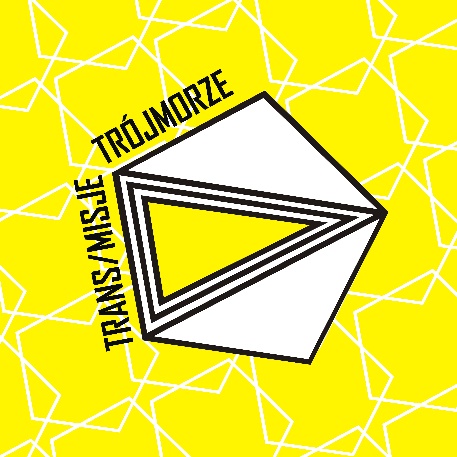 Teatr im. Wandy Siemaszkowej w RzeszowieWolontariat - zgłoszenieMiędzynarodowy Festiwal Sztuk TRANS/MISJE – Trójmorze20-22/26-29 sierpnia 2021Wyrażam zgodę na przetwarzanie moich danych osobowych zawartych w formularzu zgłoszeniowym niezbędnych przy naborze wolontariuszy, zgodnie z ustawą z 29 sierpnia 1997 o ochronie danych osobowych (DzU nr 133, poz. 883).ImięNazwiskoNumer telefonuAdres e-mailData urodzeniaJęzyki obce Doświadczenie przy innych festiwalachDyspozycyjność(przed i podczas trwania festiwalu)
Prosimy podać dni 
i godziny